REQUERIMENTO Nº 1390/2018Requer informações da Administração Municipal acerca  do prédio público desativado onde funcionava a antiga UBS no Jardim das Laranjeiras. Senhor Presidente,Senhores Vereadores, CONSIDERANDO que o Poder Legislativo, através de seus Membros legalmente eleitos pela população, tem como uma de suas atribuições fiscalizarem o Poder Executivo no âmbito de seus atos;CONSIDERANDO que, este vereador esteve recentemente fazendo uma visita na escola Emei Clotilde Teixeira Cullen, e pode constatar o estado de abandono do antigo prédio que funcionava a UBS do bairro Jardim das Laranjeiras na Avenida Mogi Guaçu esquina com a Rua Urandi, hoje desativada.CONSIDERANDO que, desde que a unidade básica de saúde foi transferida a outro local, o imóvel não tem sido mais utilizado pela Administração Municipal, permanecendo abandonado há anos.CONSIDERANDO que, a não utilização do imóvel para qualquer outro fim tem deixado o prédio em total estado de “abandono”, à mercê de atos de vandalismo, portas e vidros todos quebrados, telhado quebrado, mato alto e, o mais preocupante, moradores de rua e usuários de drogas estão invadindo o prédio, deixando o local imundo com matérias fecais;REQUEIRO que, nos termos do Art. 10, Inciso X, da Lei Orgânica do município de Santa Bárbara d’Oeste, combinado com o Art. 63, Inciso IX, do mesmo diploma legal, seja oficiado o Excelentíssimo Senhor Prefeito Municipal para que encaminhe a esta Casa de Leis as seguintes informações: 1º) A Prefeitura tem algum projeto a ser implantado no local e reativar o imóvel? 2º) Sendo a resposta positiva ao item 1º, qual seria o projeto e em quanto tempo?3º) Sendo a resposta negativa, seria possível a Administração Pública Municipal realizar estudos para implantar no local algum projeto visando atendimento a população? Ou até mesmo ampliação da escola Emei Clotilde Teixeira Cullen? 4º) Outras informações que julgarem necessárias.Plenário “Dr. Tancredo Neves”, em 07 de novembro  de 2018.JESUS VENDEDOR-Vereador / Vice Presidente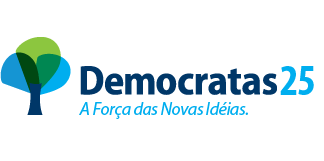 